Mission Oaks Recreation and Park District                                                  July 2019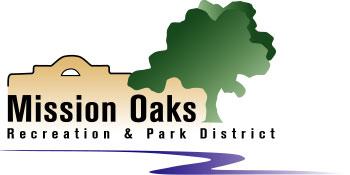 Recreation Leader$12.00/Hour (Until January 1, 2020)Seasonal up to 30 hours per week (August 2019-June 2020)Definition:Under the direction of the Recreation Program Lead and Recreation Coordinator, the Recreation Leader will conduct, participate and supervise youth in a variety of recreation activities as assigned. Recreation Leaders will be asked to collaborate with other Recreation Leaders and San Juan Unified School District Staff in order to provide an enriching and safe environment for youth. This is a seasonal position. Program details: Work will be performed primarily inside and outside at a San Juan Unified School District sites. The program components are enrichment, games, homework help and nutrition. The Program runs Monday through Wednesday and Fridays from 2pm to 6pm. Thursday program runs from approximately, 12:30pm to 6pm. Specific training dates and times will be announced.Requirements: 18 year old or olderExperience preferred by not necessaryA high school diploma or equivalency48 college units or pass a proficiency testPassing a background check for both the Park District and School DistrictA clear TB test recordDesire to work with children ages 5-12Maturity, good judgment, and friendlinessAbility to lead groups of children in appropriate and safe group activities Maintain professional boundaries with participants and staff Ability to communicate effectively, take directions, and follow through on job tasksAbility to stand and actively move for 4 to 6 hoursAbility to be in a variety of temperatures including extreme heatAbility to push or pull 20lbsAbility to lift 15lbsDesire to work collaboratively on a team All selected applicants must be willing to undergo fingerprinting with the Department of Justice, become certified in CPR and First Aid and provide a negative TB testExamples of duties: Assisting and preparing in daily/weekly planning of program activitiesAssisting in setting up and moving equipmentLeading youth in activities such as games, special events, arts and crafts, drama, music, social and sports activitiesRemain positive and enthusiastic throughout the seasonCommunicate, delegate, review, and follow-up on planned recreational activities  Conduct regular safety checks of your area, and correct hazardous situations immediately Report to Recreation Program Lead and Recreation Coordinator any accidents, incidents, or injuries immediately              Monitor the issue, use, and care of recreational supplies and equipmentClean all program areas after completion of activities (Sweep rooms, clean all tables and counters, put away all supplies etc.) Develop, maintain, and enforce the policies; maintain safety and positive behavior of participants Attend appropriate staff meetings, training sessions, events and workshops as directed Represent MORPD in appearance, integrity, and professionalism Selection Process: Will consist of an application screening with the most qualified candidates being invited to participate in an interview.  How to Apply: You may pick-up an application from Mission Oaks District Office or download an application online at MORPD.com.  Applications can be sent as an email attachment to bridges@morpd.com or mailed to:Mission Oaks District Office3344 Mission AveCarmichael, CA 95608